 Cieszyn, dnia 28.09.2021r.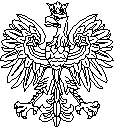 KOMENDA POWIATOWAPAŃSTWOWEJ STRAŻY POŻARNEJw CIESZYNIE
43-400 Cieszyn ul. Chemików 16PT.2370.5.2021UNIEWAŻNIENIE POSTĘPOWANIADotyczy: postępowania przeprowadzonego w trybie podstawowym z prawem do przeprowadzenia negocjacji na budowę Komendy Powiatowej Państwowej Straży Pożarnej z Jednostką Ratowniczo-Gaśniczą wraz z uzbrojeniem i zagospodarowaniem terenu w Cieszynie ul. Motokrosowa – Etap 5.	Zgodnie z art. 260 ustawy z dnia 11 września 2019r. - Prawo zamówień 
publicznych (tj. Dz. U. z 2019r. poz. 2019 z późn. zm.)., zwanej dalej w ustawą Pzp, Zamawiający informuje o unieważnieniu przedmiotowego postępowania.W terminie składania ofert, który upłynął 28.09.2021r. o godz. 9.00 nie wpłynęła żadna oferta w zakresie realizacji zamówienia.W związku z powyższym Zamawiający unieważnił postępowanie na podstawie art. 255 pkt 1) ustawy Pzp, ponieważ: „nie złożono żadnej oferty”.podpisał:Komendant PowiatowyPaństwowej Straży Pożarnejw Cieszynie/-/st. bryg. mgr inż. Damian Legierski